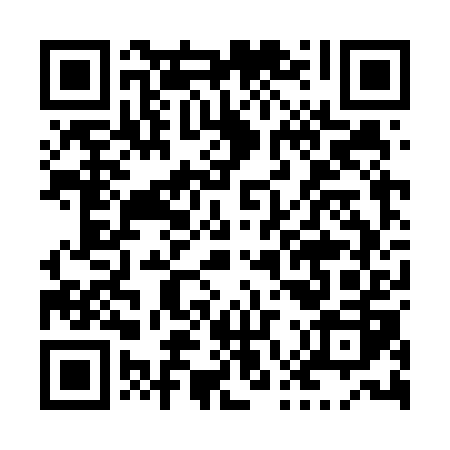 Ramadan times for Am Fraoch Eilean, UKMon 11 Mar 2024 - Wed 10 Apr 2024High Latitude Method: Angle Based RulePrayer Calculation Method: Islamic Society of North AmericaAsar Calculation Method: HanafiPrayer times provided by https://www.salahtimes.comDateDayFajrSuhurSunriseDhuhrAsrIftarMaghribIsha11Mon5:075:076:4912:344:196:206:208:0212Tue5:045:046:4612:344:216:226:228:0513Wed5:025:026:4412:334:236:256:258:0714Thu4:594:596:4112:334:246:276:278:0915Fri4:564:566:3812:334:266:296:298:1116Sat4:534:536:3612:334:286:316:318:1317Sun4:504:506:3312:324:296:336:338:1618Mon4:474:476:3112:324:316:356:358:1819Tue4:454:456:2812:324:336:376:378:2020Wed4:424:426:2512:314:346:396:398:2321Thu4:394:396:2312:314:366:416:418:2522Fri4:364:366:2012:314:376:436:438:2723Sat4:334:336:1712:314:396:456:458:3024Sun4:304:306:1512:304:416:476:478:3225Mon4:274:276:1212:304:426:496:498:3526Tue4:244:246:1012:304:446:516:518:3727Wed4:214:216:0712:294:456:536:538:3928Thu4:184:186:0412:294:476:556:558:4229Fri4:154:156:0212:294:486:576:578:4430Sat4:114:115:5912:284:506:596:598:4731Sun5:085:086:561:285:518:018:019:501Mon5:055:056:541:285:538:038:039:522Tue5:025:026:511:285:548:058:059:553Wed4:594:596:491:275:568:078:079:574Thu4:554:556:461:275:578:098:0910:005Fri4:524:526:431:275:598:118:1110:036Sat4:494:496:411:266:008:138:1310:067Sun4:464:466:381:266:028:158:1510:088Mon4:424:426:361:266:038:178:1710:119Tue4:394:396:331:266:058:198:1910:1410Wed4:364:366:311:256:068:218:2110:17